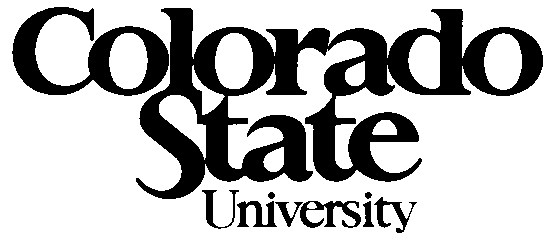 Committee on Non-Tenure-Track FacultyMeeting MinutesTuesday, April 24, 2:30-4:00pm392 Lory Student CenterFaculty Attending: Natalie Ooi (Vice Chair), Matt Camper, Natalie Barnes, Tobin Magle, Patty Stutz-Tanenbaum, Steve Benoit, Joseph DiVerdi, Suellen Meltzer, Denise ApodacaMINUTES approved from April 10, 2018	Meeting called to order at 2:32 pm.  Motion for approval: Joseph DiVerdi and second by 	Natalie Barnes CHAIR ANNOUNCEMENTS & UPDATESa) Meeting Minutes 	Taken by Matt Camper		Minutes May 1 assigned to Joseph DiVerdib) Reminder for May 1 meeting: Visit from Matt Hickey, Zinta Byrne, and Gwen Gorzelsky 	on new course survey 	No discussionc) Nominations for Chair and Vice Chair should be submitted prior to our May 1 meeting. 	We will vote at that meeting	Please email nominations to Jenny prior to May 1.  Natalie Barnes Nominated Jenny Morse for 	chair and Steve Benoit for Vice Chair during the meetingd) Update from CoRSAF: They have drafted their changes to section E. 13 on promotion. It 	outlines which ranks can be promoted to which ranks and who can sit on the promotion 	committee (by rank not appointment type, so TT and NTT can be included as long as 	they hold the specified ranks). No other specifications about promotion were included, 	so departments and colleges (and potentially the provost) will have to outline what the 	requirements are for promotion in their fields. This choice mirrors the information in the 	manual about promotions for tenure-line faculty. Marie hoped to get the draft to Exec 	Committee for inclusion on the May agenda, but Jenny hasn’t heard whether that’s 	happened or not.	No discussione) Update on future actions from Tim and Dan (emails on pg 3)	-Natalie Barnes and Natalie Ooi led a discussion around the question of how money will 	ultimately be funneled back to departments?  	-Discussion about the need for reminders for promotional salary from central that have been 	discussed previously with Dan Bush and Rick Miranda and this committee	ACTION ITEMS / DISCUSSION a) Finalize Steve’s doc outlining changes and get final copy posted to website and ready for 	distribution	-Discussion around CLA and salary piece for PhD students based on an email string between 	C.W. Miller and Mary Van Buren.  Some confusion as to what percentage the CLA graduate 	students were at- 50% or more.  	-Natalie Ooi asked if CLA could opt to do a 3 year GTA and then give a 2 year contract to make 	the 5 years.  	-Joseph DiVerdi made a motion to table the CLA discussion on this point because we don’t 	have all the information needed to move forward.  Natalie Barnes seconded	-Joseph DiVerdi asked for a Title, Date and Authorship be added to the document before its 	release.	-Patty Stutz-Tanenbaum suggested that the committee pay special attention to formatting and 	flow of the document in order to make sure that people can find/search things easily.  	-Natalie Ooi said there is some confusion in letter (E) around Professional development 	opportunities.  What does professional development mean (sabbatical leave, conference 	attendance, else)?  How is it funded (changes that just passed in faculty council indicate that it 	will be centrally funded)?  Is it equal to tenure sabbatical?  Further discussion on what equals 	sabbatic salary for tenured faculty.  Suellen Meltzer suggested that some type of time frame be 	added (Leave Ok for 1 week, 2 weeks, etc.).  The committee agreed that we need to have strong 	messaging around this.	-Some discussion about other ways to disseminate information:  invite to department meetings, 	leadership meetings, etc.  Also need to widely distribute and discuss with others in the CSU 	population (staff, new hires and new hire orientations, students, etc.)	-Steve Benoit will pull the document into word to clean up formatting and add the 	title/date/authorship as recommended above.	-Motion to approve document with above edits was made by Patty Stutz-Tanenbaum.  The 	second came from Joseph DiVerdi4) New members in attendance	-The committee spent some time catching the new members up on some of the history of 	the committee’s work/documents so far.  Spent time talking about title/rank etc. 	-Denise Apodaca recommending that we add current committee membership to our 	NTTF 	website.  This would facilitate NTTF around the University to easily find their college rep.5) Adjourn move to adjourn at 3:50pm by Natalie Barnes and was seconded by Joseph DiVerdi